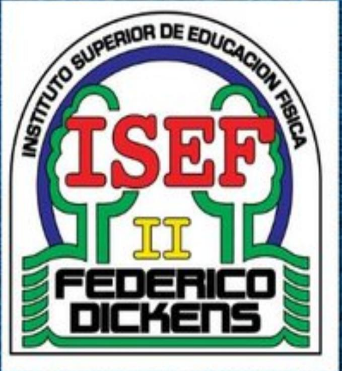 DISPOSICIÓN – JUNTA ELECTORAL Buenos Aires, Martes 5 de Octubre de 2021VISTO: El Reglamento Orgánico Institucional del Instituto Superior de Educación Física N° 2 Federico W. Dickens, Resolución N° 1316-MEGC/13,CONSIDERANDO:Que por finalización de mandato del Profesor Oscar Ariel Coso, la Profesora María Fernanda Rizzo y el Profesor Damián Romeo, quedando vacantes los cargos de Rector y Vicerrector/a del Instituto Superior de Educación Física N° Federico W. Dickens a partir del al 16 de febrero de  2022.Que corresponde proceder a la cobertura de dichos cargos de acuerdo con lo normado en el  Reglamento Orgánico Institucional, Art. 70Que ya conformada la Junta Electoral, de acuerdo a lo dispuesto en la Reunión Ordinaria de Consejo directivo del jueves 9 de setiembre de 2021, debe realizar todas las acciones conducentes a dicha coberturaQue establecida en la misma reunión de Consejo Directivo, la fecha del acto eleccionario para el Martes 16 de Noviembre de 2021Por ello, y en el marco de su competencia, La Junta ElectoralDISPONEArt. 1°.- Convocar a elecciones para cubrir el cargo de Rector/a y Vicerrector/a del Instituto Superior de Educación Física Federico W. Dickens, conforme lo normado por Reglamento Orgánico Institucional, Resolución  N° 1316-MEGC/13,Art. 2°.- Establecer el periodo de presentación de listas de candidatos, de acuerdo al Art. 76 del Reglamento Orgánico Institucional, desde hoy martes 5 de Octubre, y por el plazo de 20 días de corrido.Aquellas listas de candidatos que deseen presentarse al acto eleccionario, deberán enviar un correo a la siguiente casilla de mail perteneciente a la Junta Electoral; eleccionesdickens2021@gmail.com. Además es parte del proceso la entrega por parte del Apoderado General,  en la Secretaria Administrativa la lista de candidatos, proyecto institucional y acreditaciones del Apoderado General, en base a los Art.76 y 77 del Reglamento Orgánico Institucional, en el horario de 10:00 a 12:hs y de 14:00 a 17:00hs en la fecha prevista en el cronograma.Art. 3°.- Solicitar a la Secretaria Administrativa del Instituto de Educación Física Federico W. Dickens, de acuerdo al Art. 74 del Reglamento Orgánico Institucional, la confección de los padrones provisorios de Docentes, Alumnos y Docentes en tareas de apoyo, para así poder establecer su difusión, de acuerdo al Art.75 del Reglamento Orgánico Institucional.CRONOGRAMA ELECCIONES DE RECTOR/A y VICERRECTOR/AConvocatoria y constitución de la Junta Electoral: 9/9/2021Presentación de los postulantes: 5/10 al 25/10  Consultas e impugnaciones de los padrones electorales: 12/10 al 22/10 Resolución de impugnaciones y oficialización de padrones: 28/10/2021 Oficialización y publicación de los postulantes: 26/10/2021Resolución de impugnaciones a los postulantes: 29/10/2021 18:30 hs.Veda electoral a partir del Viernes 12/11/2021 a partir de las 12:00hs.Elecciones 16 de Noviembre de 2021  de  10 a 14hs  y 15:00 a 20:00hs. 